Math 10 – Data Management1.1 – Variables and RelationshipsVariables: any measured quantity that changes in an experiment or relationshipIndependent variables: are factors that affect another factor in an experiment or relationshipDependent variable: is the factor that is affected by other factors in an experiment or relationshipControlled variable: any independent variable whose value is held constant during an experimentControlled experiment: any experiment in which all but one independent variable are controleld1.2 – MeasuringAccuracy: how close the recorded measurement is to the real measurement (depends on how you use the tool)Precision: the smallest unit that can be measured with confidence using a tool (ie: a cm ruler is not as precise as a mm ruler)Calculating with the Appropriate Level of Precision-When calculating, your answer will not be any more precise than your least precise measurement.	Rules for Digits that are Significant:		-include all non-zero digits (2.59=three sig. digs.)		-include any zeros between two non-zero digits (507 – three sig digs)-include any zeros to the right of both the decimal point and a non-zero digit (4.60 = three sig. digs.) or (700.0= four sig.digs.)-include all digits (zero or non-zero) used in scientific notation (8.7060 x 10³ = five sig. digs.)	Rules for Digits that are not Significant:-any zeros to the right of a decimal point but preceding a non-zero digit (0.00000045= two sig. digs.)-any zeros to the right of a non-zero digit (38 0000 = two sig. digs.)Adding or Subtracting-your answer can only show as many decimal places as the number having the fewest decimal placesMultiplying or Dividing-your answer can only show as many significant digits as the number having the smallest amount of significant digits.Measures of Central TendencyMean: the average of the data (add the data then divide by the number of data points you have)Median: the middle data point (put the points in order)Mode: the data point that appears the most. It is possible to have no mode, but do not mark it as zero … instead put “no mode”Outliers: data points that are significantly different from the majority of the data points (one of these things is not like the other)Stem and Leaf PlotsStem and leaf plot: a way to organize data into categories based on place values	-are used to organize data in order of size	-can be used to find the range and all three measures of central tendency	-shows how data is distributedDistribution: how all the data values in a set of values are spreadRange: the difference between the least and greatest value in a set of dataHow to create a stem and leaf plot:-divide each piece of data into two parts: a stem and a leaf-the last digit of each number is the leaf and all the other numbers are the stem-the data are then organized by grouping together data items that have the same stems-you cannot leave out numbers in the stem, they must go from one end of the range to the other… if there isn’t a leaf for the number in the stem, leave it blank and move on, do not put zero as placeholders… it will look like a numberExample:30, 37, 40, 43, 44, 45, 51, 52, 53, 54, 56, 56, 62, 64, 65, 66, 74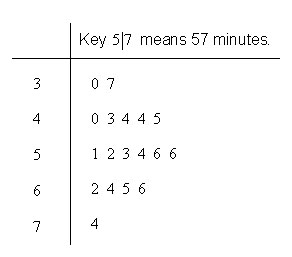 